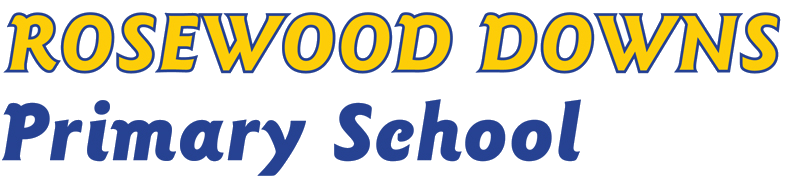 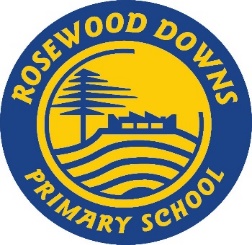 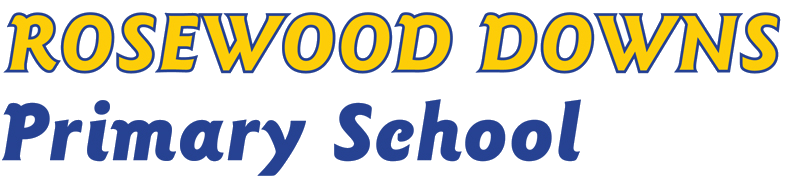 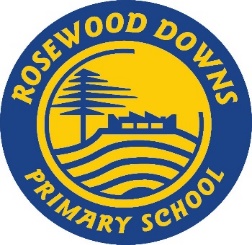 VISITORS POLICYPurposeTo provide a safe and secure environment for students and staff.To establish protocols and procedures that effectively monitor and manage visitors without compromising the open and inclusive nature of the school.ScopeThis policy will apply to all visitors to the school.Policy We seek to provide an open and friendly learning environment, which values and actively encourages visitors to our school and forms partnerships with the community.  At the same time we recognise our duty of care to ensure a safe environment for our students and staff, and we recognise our responsibility to protect and preserve our resources against theft, vandalism and misuse. We also recognise our obligation to ensure that any program or content delivered by visitors is consistent with the values of public education and the requirement that education in Victorian government schools is secular (apart from the provision of Special Religious Instruction, delivered in accordance with legislative and Department requirements).Programs delivered by visitors must be delivered in a manner that supports and promotes the principles and practice of Australian democracy including a commitment to the following, as outlined in s 1.2.1 of the Education and Training Reform Act 2006 (Vic):elected governmentthe rule of lawequal rights for all before the lawfreedom of religionfreedom of speech and associationthe values of openness and tolerance.Schools are required to exercise their legal obligations in regard to suitability checks, including Working with Children Checks for adults who work with children at schools, and for work undertaken by school visitors and volunteers. In order to adequately discharge their duty of care schools are legally required to take reasonable steps to minimise the risks of reasonable forseeable harm to their students: see Duty of CareSchools and school councils are bound by laws that require a Working With Children Check (WWC Check) for adults undertaking child-related work in a school, and must adhere to Department policies regarding suitability checks for employees, visitors and volunteers. Schools and school councils are also required to establish and implement school-level policies and procedures to assess and verify the suitability of adults who engage in child-connected work.Working with Children Checks are required by law only for people who engage in child-related work, unless an exemption applies (e.g. parent supervising their own child, Victorian Institute of Teaching (VIT) registered teacher, police officer). Types of VisitorsVisitors to the school are defined as all people entering school grounds during school between 8.30am to 4.00pm Monday to Friday other than staff members, students and parents/guardians acting in their capacity as parents/guardians delivering or collecting children at the start or the end of the school day. Visitors can include (but are not limited to) the following:prospective parents and prospective employeesthose who are addressing a learning or developmental need, such as: parent and community volunteersinvited speakers e.g. incursion presenterssessional instructors representatives of community, business and service groupslocal members of parliamentthose who are conducting business such as: uniform suppliersbooksellersofficial school photographerscommercial salespeople trades peoplechildren’s services agentstalent scoutsinstructors providing Special Religious Instruction (SRI).Other visitors may include:Department of Health and Human Services Child Protection WorkersVictoria PolicePersons who are authorised to enter a school premises for a specific purpose (e.g. Worksafe or Environmental Health officers).Duty of CarePrincipals and teachers have duty of care to their students. The duty requires principals and teachers to take all reasonable steps to reduce risk, including the provision of suitable and safe premises and the provision of an adequate system of supervision. The duty is non-delegable, meaning that it cannot be assigned to another party.Visitors who are attending the school to deliver incursions, presentations, seminars or other activities and programs to students will be fully supervised by school staff at all times. Where necessary, the school will assess and verify the suitability of visitors who will work with children. The evidence required is generally a working with children check (WWC Check). However if a visitor’s occupation exempts them from the requirement to have a WWC check e.g. police officers, teachers, they must provide evidence to the school to support their claim to an exemption.ApprovalsOn the basis that schools are not public places, but are public educational institutions, the principal has ultimate discretion to approve or not approve a potential visitor. The Principal also has the authority to exclude people from being on school grounds outside of school operating hours. When deciding to approve a visitor, the Principal will consider the visitor’s suitability, purpose and the benefit provided to the students and staff from the visit, specifically: the educational merit and potential benefits of the visit;the level of disruption to the functioning of the school programs and routines in relation to the potential benefits to students;whether the proposed visit is consistent with the values of public education including the requirement that education in Victorian government schools is secular (apart from Special Religious Instruction, delivered in accordance with the Education and Training Reform Act 2006 (Vic), Ministerial Direction 141 and policy); whether the proposed visitors will be delivering content that is appropriate having regard to school policies, Department policies and the principles and practice of Australian democracy including the elected government, the rule of law, equal rights for all before the law, freedom of religion, freedom of speech and association and the values of openness and tolerance;the potential for the visitor to cause controversy within the school or broader community. The Principal should consider the suitability of visitors to be in a location where children freely move about, learn and play and whether a Working With Children Check is required or exemptions apply.ImplementationVisitors who are attending Rosewood Downs Primary School to deliver incursions, presentations, seminars or other activities and programs to students need to seek the prior approval of the school principal (or their nominee) prior to attending the school. Where appropriate, the school will first obtain parental consent for students to participate in specific programs delivered by visitors.All visitors are required to report to the administration office:Prior to undertaking any activity within the school. They are required to sign a Visitors Book and will be assigned a Visitor badge which they must wear at all times within the school.All visitors will be provided with a copy of the Statement of Commitment to Child Safety and the Child Safe Code of Conduct. They will be required to sign the Child Safe Documentation Register. On subsequent visits they will need to sign in to the Visitors Register.At the end of their visit, to return their badge and sign out in the Visitors Book. This process will be published in school communications and will be displayed at all school entrances. All visitors are required to comply with the Rosewood Downs Primary School’s Statement of Values. Visitors who fail to follow directions will be directed to the Administration Office. The school’s emergency management procedures will ensure that visitors within the School at the time of any emergency or practice drill will be recognised and be appropriately catered for. Further Information and ResourcesRelated School Based PoliciesEmergency Management PolicyStudent Engagement and Inclusion PolicyWorking with Children PolicyChild Safe policyRelated LegislationWorking with Children Act 2005Education and Training Reform Act 2006Department resources:School Policy and Advisory GuideDuty of CareSpecial Religious InstructionVisitors in schoolsVolunteer ChecksVolunteer WorkersCreating Respectful and Safe School Communities External ResourceDepartment of Justice and Regulation-Working with Children CheckReview PeriodThis policy will be reviewed at least annually. 